Відкриття табору 02.06.2015 року «»ЗНЗ І-ІІІ ступенів №15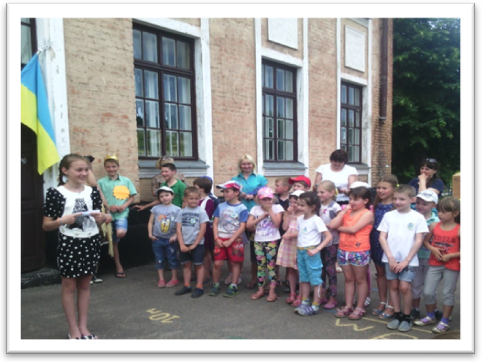 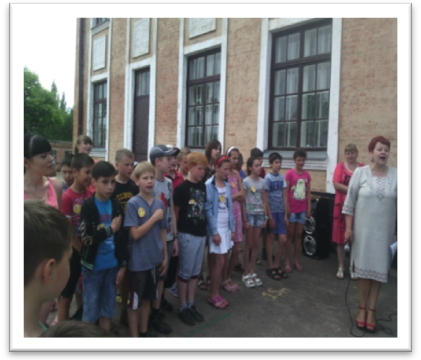 Всі зібралися у дворі школи, лунала весела музика, табір відкрила ведуча музичний керівник Долусова О.М. Діти залюбки заспівали гімн України.Адміністрація закладу привітала дітей з початком шкільного табору.Керівник табору Жежеря С.М. була дуже вдячна педагогічному колективу за добросовісну підготовку заходів та позашкільного дозвілля. Учні з загону «Богатирі» виконали дуже енергійний танець під назвою: «Барбарики».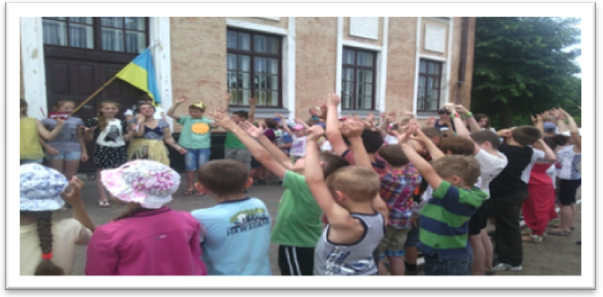 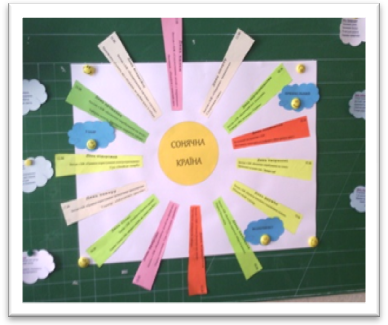 А учні загону: «Smile» продемонстрували цікаву сценку з мультфільму «Баба - Яга». На свято завітав Бог сонця, який наказав: залишити вдома нудьгу, байдужість, втому, мати собою тільки гарний настрій посмішку, готовність до цікавих справ.Наприкінці лінійки всі разом заспівали та виконали танець. Усім дітям все дуже сподобалося и ще довго не шли з майданчика, танцювали під музику.А потім був святковий обід та ігри за інтересами.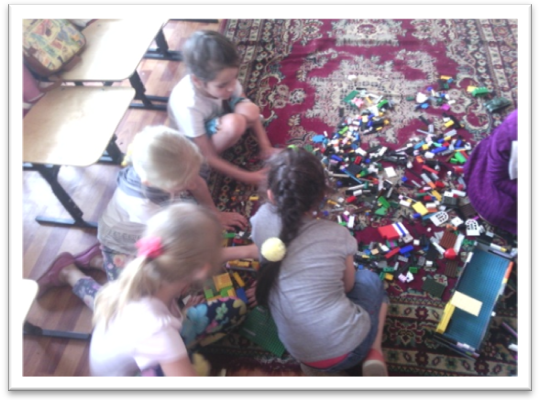 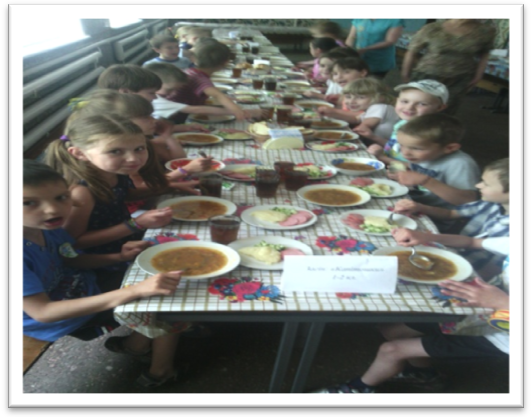 